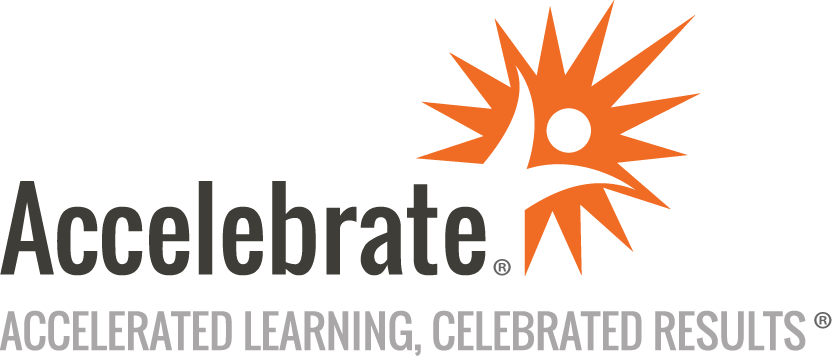 AWS Cloud Practitioner EssentialsCourse Number: AWS-130
Duration: 1 dayOverviewThis AWS Cloud Practitioner Essentials training course gives attendees a detailed overview of cloud concepts, AWS services, security, architecture, pricing, and support. This AWS class also helps you prepare for the AWS Certified Cloud Practitioner exam.Accelebrate is an AWS Training Partner (ATP) and this hands-on official AWS Classroom Training course is taught by an accredited Amazon Authorized Instructor (AAI).PrerequisitesAll students must have general IT technical and IT business knowledge.MaterialsAll AWS training students will receive comprehensive courseware.Software Needed on Each Student PCA modern web browser and an Internet connection free of restrictive firewalls, so that the student can connect by SSH or Remote Desktop (RDP) into AWS virtual machines.ObjectivesDefine what the cloud is and how it worksDifferentiate between cloud computing and deployment modelsDescribe the AWS Cloud value propositionDescribe the basic global infrastructure of the cloudCompare the different methods of interacting with AWSDescribe and differentiate between AWS service domainsGiven a scenario, identify an appropriate solution using AWS Cloud servicesDescribe the Well-Architected FrameworkDescribe basic AWS Cloud architectural principlesExplain the Shared Responsibility modelDescribe security services with the AWS cloudDefine the billing, account management, and pricing models for the AWS platformIdentify future services and developments built on the cloudOutlineIntroduction to the AWS CloudGetting Started in the CloudBuilding in the CloudSecurityPricing Models and Cloud Application SupportArchitectureConclusion